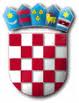 REPUBLIKA HRVATSKAKRAPINSKO-ZAGORSKA ŽUPANIJAGRAD ZLATARGRADSKO VIJEĆEKLASA: 300-01/21-01/15URBROJ: 2140-07-01-22-Zlatar,                  2022.	Na temelju čl. 27. Statuta Grada Zlatara („Službeni glasnik Krapinsko-zagorske županije“ 36A/13, 9/18, 9/20 i 17A/21), Gradsko vijeće Grada Zlatara na _________ održanoj ____________., donijelo jeODLUKUo davanju suglasnosti za provedbu ulaganja na području Grada Zlatara za projekt Opremanje i uređenje multimedijalnog centra u naselju BelecI.	Ovom Odlukom daje se suglasnost Gradu Zlataru za provedbu ulaganja na području jedinice lokalne samouprave – Grada Zlatara za projekt Opremanje i uređenje multimedijalnog centra u naselju Belec.II.	Ova suglasnost daje se u svrhu prijave ulaganja iz točke 1. ove odluke na natječaj za Mjeru 19, Podmjeru 19.2., Tip operacije 2.1.1. „Ulaganja u opće društvenu infrastrukturu i pokretanje, poboljšanje ili proširenje lokalnih temeljnih usluga za ruralno stanovništvo“ te se njome daje ovlast Gradu Zlataru za prijavu ulaganja na natječaj.III.	Sastavni dio ove Odluke je Prilog odluci koji sadržava slijedeće stavke: naziv projekta, naziv korisnika, kratki opis projekta, društvena opravdanost projekta uključujući opis krajnjih korisnika i izjavu o dostupnosti ulaganja lokalnom stanovništvu i različitim interesnim skupinama, financijski kapacitet korisnika uključujući prikaz izvora sredstava i analizu troškova za provedbu projekta, ljudski kapacitet korisnika za provedbu projekta, doprinos ulaganja stvaranju novih radnih mjesta, način održavanja i upravljanja projektom te usklađenost projekta s Lokalnom razvojnom strategijom LAG Zeleni bregi.IV.	Ova Odluka stupa na snagu danom donošenja, a objavit će se u „Službenom glasniku Krapinsko-zagorske županije“.									PREDSJEDNICA									 Danijela Findak